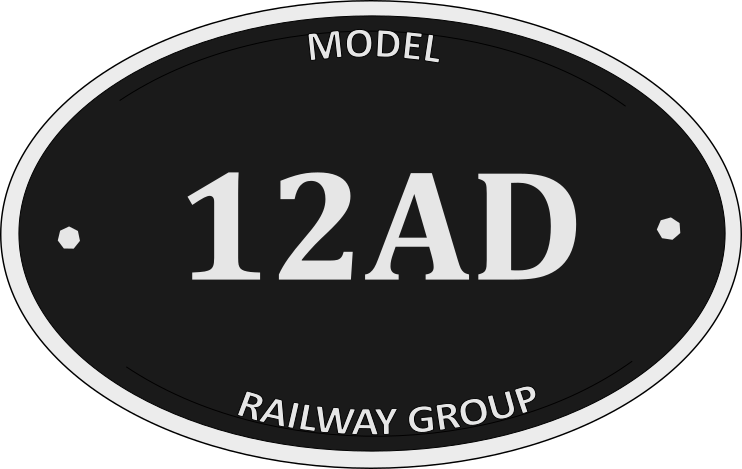 Jacks Hill Loading Point 3By Michael Johnston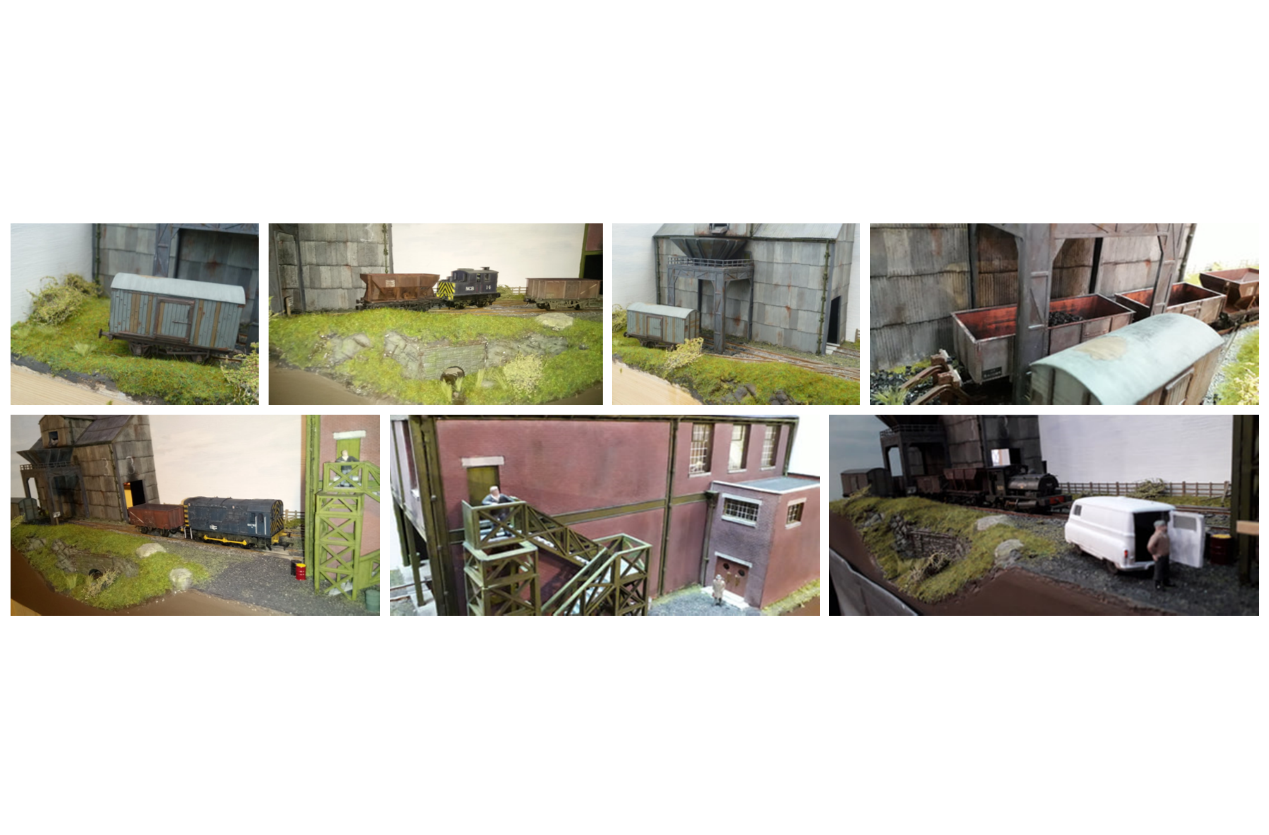 Jacks Hill Loading Point 3 is a 4mm/OO gauge minimum space shunting puzzle, set in the coal industry 1950’s-1980’sPlease see below for exhibition requirements:Please complete the details below and return by emailThank you for showing interest in my layout, if you have any questions, please email meLayout size:  3ft x 1ftOperating area: 6ft x 6ftOperating height (trackbed):TBCOperators: 2Tables required: 1Chairs required: 1Power supply required: 1 socket, 5 amps minInsurance value – Layout:£600Insurance value – Stock: ££400Transportation:Private carExhibition:Venue:Dates:Contact name:Contact number: